Сказка «Как дети Солнышко спасали»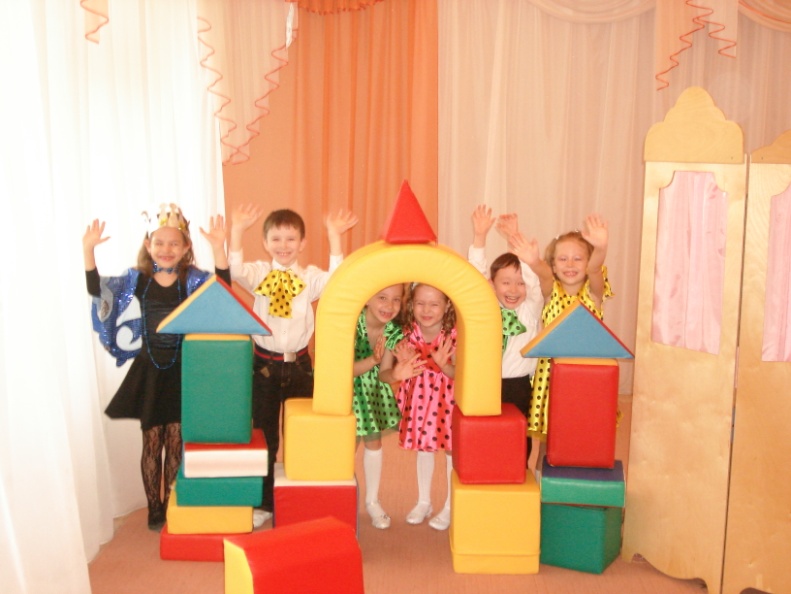 На фоне музыкальной заставки: Детства шумная пораНа Земле всегда жива,Если солнышко смеется,Очень рада детвора.Восходит Солнце, выбегают ребята с модулями, строят дом. Музыка из кинофильма «Карантин»1 реб: Хорошо весной вокруг,	Солнышко – наш лучший друг,	Всех оно обогревает,	Настроенье повышает.2 реб: А немножко дней пройдет	И лето красное придет…3 реб: – мальчик: Буду с папой я рыбачить…4 реб: Мы на дачу собрались…5 реб: Хорошо, что в этом мире	Солнце всем нам дарит жизнь!2 реб: Да и в садике у нас летом множество затей:	Спортплощадка, и бассейн, и спектакли для детей!4 реб: Театр люблю я всей душой,	В нем все сказки оживают!	Там и взрослый, и малыш	Роли разные играют.3 реб: Да, а помнишь в первый раз	Как мы на сцену выходили?	Папы, бабушки и мамы	Глаз с нас просто не сводили!Исполняется песня  Е. Зарицкой «Хлопайте в ладоши» (убегают за ширму)Ночь: Только Солнцу рады Вы?	А хотите вечной тьмы?	Чем Вам Ночь не угодила?	Почему лишь Солнце мило?	Нет нигде покоя, что это такое?!!	На небе звездном я живу,	На Землю хладость шлю и тьму.	Мне ненавистен детский смех,	Я не люблю забав, утех.	Эй, звезды, прилетите и Солнце погасите!Взмахивает палочкой, пролетают звезды(Солнце прячется за тучу)Ночь: Вот так! Не будет Солнца в мире!	Пусть жизнь заснет на всей Земле!	И сказки к детям не вернутся,	Их перепутаю я все.	Театр Вы любите? Ну, что же…	Ничто Вам больше не поможет!	Все сказки перепутаю я вмиг	И мир затихнет… Хоть он так велик! (Смеется))1 реб: Ой, ребята, что такое?	Все вокруг покрыто тьмою?	Всюду темнота и грусть…	Ой, ребята, я боюсь!Ночь: И боишься не напрасно!	В мире Ночи всё подвластно!	Мне не нужен Солнца свет!	Не люблю я вешний цвет!2 реб: Царица Ночь, ты так прекрасна,	Не верим мы, что ты опасна,	Ты холодишь нам всем сердца	Лишь потому, что ты одна.3 реб: Да нет, добра ты, это точно,	Ведь дети очень любят Ночку.	В кроватке, глазки закрывая,	Я мамин слушаю рассказ	Про Золушку, про Алладина,	Про то, как ключик не нашел 	Злой Карабас.4 реб: Тебя мы будем забавлять,	Не будешь, Ночка, ты скучать!(детям): И Ночка будет весела,	Отпустит Солнышко она!Ночь: Смущают ум твои слова…	Ужель я, дети, нее права?	На небе ночью лишь Луна,	В оконце дома, Вам видна,	И звезды, падая, сверкают.	Их много, нам не перечесть…5 реб: На это – звездочеты есть!	Вставай-ка с нами в хоровод,	Начнем, ребята, звездам счет!Исполняется музыкальная игра С. Насауленко «Звездочет»1 реб: Ты хорошо играла с нами,	Отпустишь Солнышко светить?	Чтоб яркими оно лучами	Смогло всем радость подарить.Ночь: Развеселили Вы меня,	Теперь Вы все мои друзья,	Ну, только как же, дети, быть?	Нам сказки нужно помирить!Мальчик: Что ж, я артистом стать не прочь,	Лишь только б солнышку помочь!Ночь: Ну, что ж, пусть сказки оживают,	А зрители – названья угадают!Исполняется танец Мальвины и БуратиноНочь: Что за сказка? Вы узнали? («Золотой ключик»)     	Верно, дети, угадали!	Ну, а здесь чудесный джин,	Вот волшебный мой кувшин.	И повелитель-господин, веселый парень… (Алладин)	Правильно! Еще одну сказку нашли.	Слушайте дальше!Ночь: В русских сказках проживает,	В ступе по небу летает,	Костяная есть нога,	Это бабушка… (Яга)Танец «Бабушка Яга»1 реб: Помирились сказки наши.	В мире все вдруг стало краше.	Солнце ясное встает.	Солнце по небу идет.Под музыкальную заставку открывается Солнце2 реб. (К Ночке): И не надо Вам тягаться!			Никому не стоит драться!			Злом ты счастья не получишь,			Лишь добро уму научит!3 реб: Ночь и День, Луна и Солнце	В этом мире быть должны,	Чтобы счастливо мы жили,	Чтоб всегда были дружны!4 реб: Вам мы сказку показали,	Но нисколько не устали!5 реб: Чуточку мы волновались…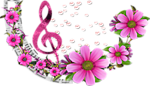 1 реб: Мы  для Вас тут наряжались…2 реб: В театр наш вы приходите	И друзей с собой берите.	Без театра и искусстваВсе:	В этом мире будет пусто!